Справка по итогам проверки работы официальных сайтов учреждений культуры                           и образовательных организаций Княжпогостского районапо состоянию на 22 февраля 2019 годаЦель проверки: выявить состояние организации и работы официальных сайтов учреждений культуры и образовательных организаций Княжпогостского района в сети Интернет, своевременного размещения информации о деятельности организации.Сроки проведения: 18 – 22 февраля 2019 года.В феврале 2019 г. была проведена проверка организации и работы официальных сайтов учреждений культуры и образовательных организаций Княжпогостского района в сети Интернет, информирование общественности о деятельности образовательной организации.Школьные сайты функционируют на основании ст. ст. 28 , 29 Закона «Об образовании в Российской Федерации», Приказа Рособрнадзора от 29.05.2014 г. № 785 «Об утверждении требований к структуре официального сайта образовательной организации в информационно-телекоммуникационной сети «Интернет» и формату представления на нем информации», положений «Об официальном сайте и информационном портале», утвержденные приказами образовательных организаций.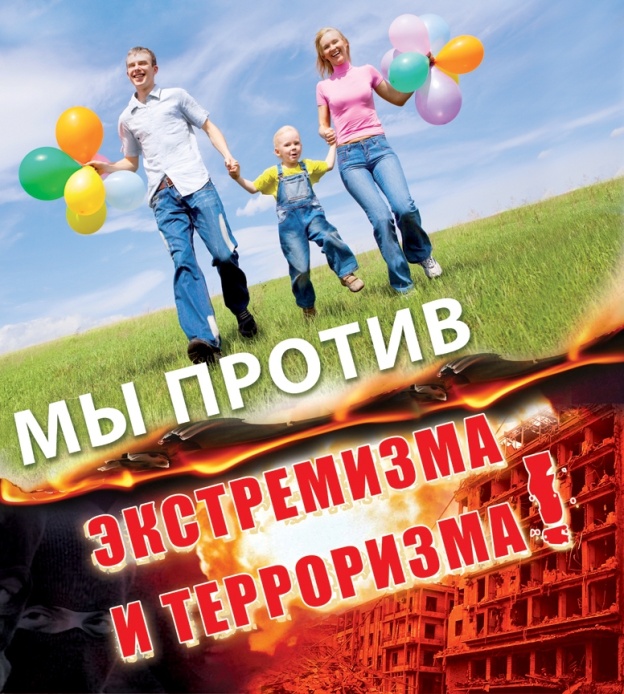 Приказами директоров образовательных организаций и руководителей учреждений культуры Княжпогостского района «О создании и поддержании в актуальном состоянии структуры и контента официального сайта в сети Интернет» определены ответственные лица за обновление и информационное наполнение сайта, распределена ответственность за содержание специального раздела на официальном сайте. В ходе изучения состояния организации официальных сайтов учреждений культуры и образовательных организаций Княжпогостского района в сети Интернет и своевременного информирования общественности о деятельности учреждений были выявлены замечания и даны рекомендации по их устранению. 